Curriculum Vitae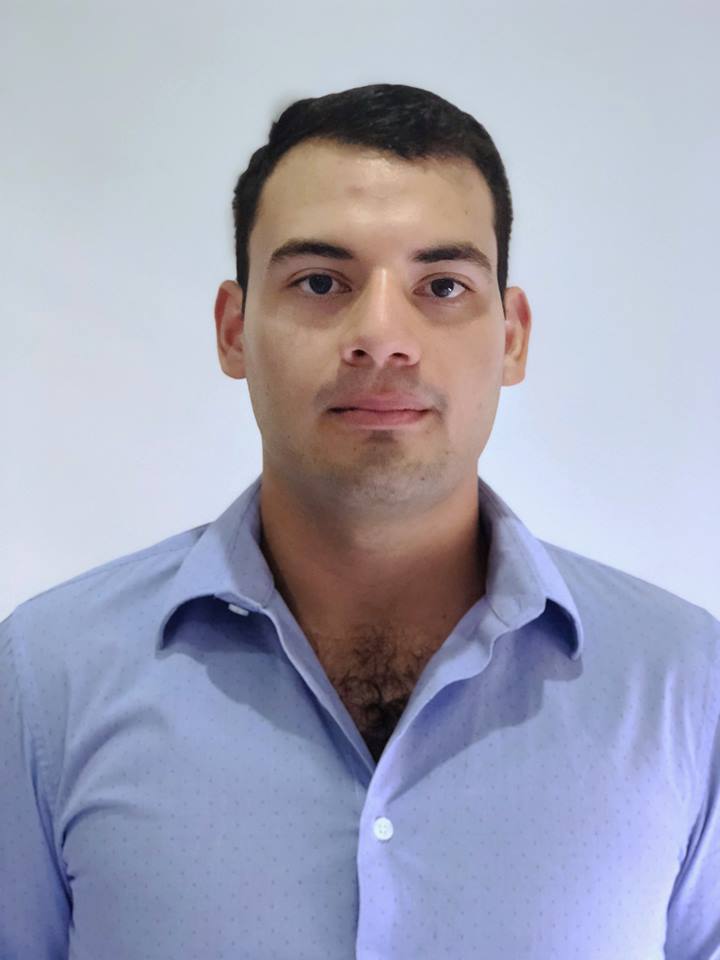 EDUCATION Zamorano University (January, 2014 – December, 2017)Bachelor of Science in Agribusiness ManagementGPA: 3.38Leonardo da Vinci ( January, 2011- December, 2013)High school graduationSpecialization in Commerce and ManagementGrade: 9.1Other skillsMicrosoft Office@RiskSAS (Analytics Busines Intelligence and Data Management)Languages:Spanish (Native)English (Advanced)Italian (Basic)COURSES AND sEMINARSCOURSESMolecular diagnosis for Shrimp Pathologies, Universidad Espíritu Santo, EcuadorMaster Trading, focused on FOREX, Trading Society CO, EcuadorSynthetic Biology, Zamorano University, HondurasCambridge English Certificate, Level B2, Manta, EcuadorSEMINARSEuroshrimp 2017, Bremen, GermanyAquafarm 2017, Udine, Italy Congreso Regional de Economía, Administración y Negocios (CREAN) 2016, HondurasHonduras Startup 2016Congreso Regional de Economía, Administración y Negocios (CREAN) 2015, HondurasWorking experienceGrupo Nueva Pescanova, Marfrisco, Naranjal ; Ecuador (June, 2019 – Present)Production Assistant, Shrimp FarmingNursery/Raceways Management LARDEMA, Manta, Ecuador (January, 2018 – June, 2019	)Production Assistant, Shrimp Larvae ProductionProcessing Plant, Zamorano University, Honduras (May, 2017 – November, 2017)Production and Cost Manager, Fruit and Vegetables ProcessingEco-Farming, Padua, Italy (January, 2017 – April, 2017)Production Assistant, Shrimp Farming / InternshipSurname, First name: Cárdenas, Lino XavierAdress: Portal del Sol, Via Barbasquillo, Manta; EcuadorMobil: +593-0997873276E-mail: cardenaslino94@gmail.comNationality: Ecuadorian/ItalianDate of birth: November 24 , 1994